臺南市112年中小學網球錦標賽計畫目的：加強青少年體育活動，促進學生身心健康。培養國民終身運動習慣，藉以提昇網球運動風氣及國民生活品質。依    據：臺南市政府體育局112年8月18日南市體競字第1121050991號函辦理。指導單位：臺南市政府。四、主辦單位：臺南市政府體育局。五、承辦單位：臺南市立安定國民中學。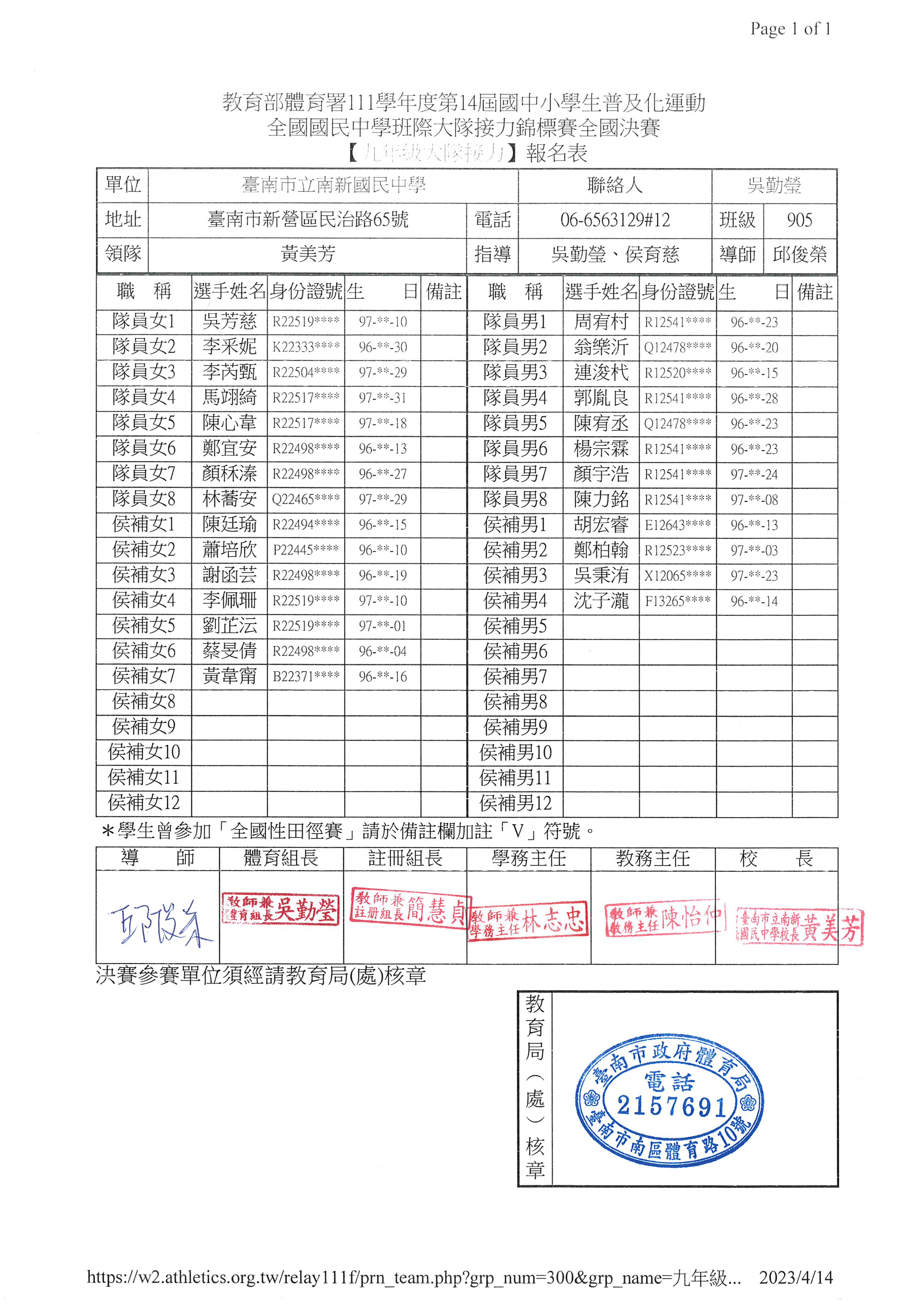 六、協辦單位：臺南市體育總會、臺南市體育總會網球委員會。七、時間：112年10月4日（星期三）至10月6日（星期五）。八、地點：臺南市新營網球場或(安定國中網球場)。九、參賽資格：本市之公私立學校高中、國中及國小皆可報名參賽。十、報名方式：郵寄紙本文件及電子郵件共兩份，郵寄地址：安定國中 體衛組（地址：臺南市安定區安加里安定262-1號）。電子郵件：adjhtop3@tn.edu.tw。（一）請各隊務必於報名表填寫清楚聯絡人及聯絡電話等報名資料。報名表word檔及核章後掃描檔請一併mail至上述信箱。（二）報名表上請確實填寫選手及學校英文名稱。（三）報名表請至臺南市教育局資訊中心（http://www.tn.edu.tw/）及安定國中首頁（http://www.adjh.tn.edu.tw/）下載。（四）報名截止日期：112年9月15日（星期五）前。通訊報名以郵戳為憑；派員報名以文件送達為準，逾期不予受理。報名完後請記得確認。十一、比賽辦法：團體對抗賽（一）國小組1. 男、女生組（單、雙、單）三點二勝制，皆不得重複出賽，   前兩點不得排空點。2. 分為二組，（男、女分組）女生可併入男生隊伍，男生不能併入女生組別，且不得跨校組隊。（二）國中組1. 男、女生組（單、雙、單）三點二勝制，皆不得重複出賽，   前兩點不得排空點。2. 分為二組，（男、女分組）女生可併入男生隊伍，男生不能併入女生組別，且不得跨校組隊。（三）高中組1. 男、女生組（單、雙、單）三點二勝制，皆不得重複出賽，   前兩點不得排空點。2. 分為二組，（男、女分組）女生可併入男生隊伍，男生不能併入女生組別，且不得跨校組隊。十二、比賽制度：依報名人數由大會決定賽制。十三、抽籤日期：112年9月22日（星期五）上午9：00於安定國中學務處舉行，不另行通知，屆時未到者由大會代抽，不得異議。十四、獎勵：（一）依各組報名人數決定獎勵名次：3隊錄取第1名、4隊錄取前2名、5隊錄取前3名、6隊以上錄取前4名。（二）各組前四名頒發獎狀及獎盃。（三）各競賽項目之實際參賽人（隊）數未達2人（隊）以上，或運動員於參賽項目之全部賽程均未出賽者，不予獎勵。（四）優勝球隊隊職員及辦理活動之有功人員，依照臺南市立高級中等以下學校教職員獎懲案件作業規定辦理敘獎。十五、若有問題請聯絡：安定國中學務處 施宏忠主任(06)5922003轉10        體衛組 郭錦蓉組長(06)5922003轉32               吳誌軒教練0929-410-050十六、比賽期間由大會提供選手、教練飲用水。十七、參賽選手備妥學生證、學籍表等，擇一即可。十八、相關資訊及抽籤結果公告於臺南市教育局資訊中心（http://www.tn.edu.tw/）及安定國中首頁（http://www.adjh.tn.edu.tw/）。十九、本計畫如有未盡事宜，得由大會修改宣佈之。臺南市112年中小學網球錦標賽報名表  承辦人：                 主任：                   校長：團體賽每隊限報8人。即日起至112年9月15日（星期五）止，郵寄紙本文件及電子郵件共兩份，郵寄地址：安定國中 體衛組（地址：臺南市安定區安加里安定262-1號）。電子郵件：adjhtop3@tn.edu.tw。不得跨校組隊；不同組別請分開報名填寫。相關資訊及抽籤結果公告於臺南市教育局資訊中心（http://www.tn.edu.tw/）及安定國中首頁（http://www.adjh.tn.edu.tw/）。學校英文名稱及選手英文名字請務必填寫正確，否則將影響獎狀製作。學校中文名稱學校中文名稱學校中文名稱學校英文名稱（請注意必填）聯絡地址聯絡地址聯絡地址聯絡人聯絡人聯絡人聯絡電話公：        FAX：公：        FAX：公：        FAX：公：        FAX：組  別組  別組  別□高中男生團體組　□高中女生團體組□國中男生團體組　□國中女生團體組□國小男生團體組　□國小女生團體組□高中男生團體組　□高中女生團體組□國中男生團體組　□國中女生團體組□國小男生團體組　□國小女生團體組□高中男生團體組　□高中女生團體組□國中男生團體組　□國中女生團體組□國小男生團體組　□國小女生團體組□高中男生團體組　□高中女生團體組□國中男生團體組　□國中女生團體組□國小男生團體組　□國小女生團體組□高中男生團體組　□高中女生團體組□國中男生團體組　□國中女生團體組□國小男生團體組　□國小女生團體組□高中男生團體組　□高中女生團體組□國中男生團體組　□國中女生團體組□國小男生團體組　□國小女生團體組□高中男生團體組　□高中女生團體組□國中男生團體組　□國中女生團體組□國小男生團體組　□國小女生團體組編號職務姓  名姓  名英文名字（必填）英文名字（必填）英文名字（必填）職  稱年級出生年月日領隊(免填)(免填)(免填)指導(免填)(免填)(免填)管理(免填)(免填)(免填)1隊長2隊員3隊員4隊員5隊員6隊員7隊員8隊員